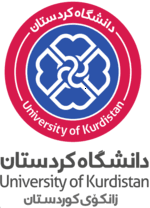 معاونت آموزشیگروه امور حمایت از استعدادهای درخشانفرم ثبت نام پذیرش بدون آزمون استعدادهای درخشان دوره دكتري دانشگاه کردستان در سال تحصيلي 1404-1403لطفاً پیش از تکمیل فرم ثبت نام، فراخوان و شیوهنامه پذیرش را که از طریق وبسایت دانشگاه به آدرس www.uok.ac.ir  قابل دسترسی است، به دقت مطالعه نمائید. بدیهی است چنانچه به علت نقص در مدارک ارسالی یا اشکال در تکمیل فرم، پرونده از روند بررسی خارج شود، مسئولیت آن بر عهده شخص متقاضی خواهد بود. 1- مشخصات فردی2- مشخصات تحصیلی3- سوابق پژوهشی3-1- مقالات علمی- پژوهشی در مجلات معتبر داخلی و خارجی2-3-  مقالات علمی- ترویجی در مجلات معتبر داخلی3-3- مقالات ارائه شده در همایش‌های معتبر علمی داخلی و بین المللی4-3- تألیف و ترجمه کتاباينجانب .................................................... بر اساس آيين نامه شماره 307862/2 مورخ 17/10/1401 وزارت علوم، تحقیقات و فناوری متقاضي پذیرش بدون آزمون استعدادهای درخشان دوره دکتری دانشگاه کردستان برای سال تحصیلی 1404-1403 مي باشم. ضمن تأييد مطالب فوق، متعهد می‌شوم که کلیه مدارک لازم برای بررسی پذیرش بدون آزمون استعدادهای درخشان در مقطع دکتری دانشگاه کردستان را به گروه امور حمایت از استعدادهای درخشان دانشگاه کردستان تحویل و یا ارسال نموده‌ام. در صورت وجود نقص و یا کمبود در هر یک از مدارک اشاره شده، دانشگاه کردستان حق دارد پرونده اینجانب را مورد بررسی قرار ندهد. همچنین متعهد می‌شوم که تمامی موارد خواسته شده در فراخوان را در نهایت دقت تکمیل نموده و صحت مدارک ارسالی را تأیید می‌نمایم. از طرفی اطلاع دارم که ارسال مدارك به دانشگاه و پذیرش اولیه به منزله پذیرش قطعی نمی باشد. ضمناً در صورت پذیرش نهایی در دانشگاه کردستان و ثبت پذیرش در پرتال سازمان سنجش آموزش کشور به هیچ عنوان امکان تغییر رشته - محل ثبت نامی وجود نخواهد داشت.نام و نام خانوادگی متقاضیامضا و اثر انگشت تاریخنام و نام خانوادگی:نام پدر:جنسیت: زن  مرد تاریخ تولد:شماره ملی:شماره شناسنامه:شماره سریال شناسنامه:محل تولد:محل صدور:وضعیت تأهل: مجرد  متأهل            آدرس ایمیل:آدرس ایمیل:وضعیت نظام وظیفه: کارت پایان خدمت  کارت معافیت دائم  برگه آماده به خدمت بدون غیبت   گواهی اشتغال به تحصیل برای دانشجویان سال آخر دوره کارشناسی ارشد وضعیت نظام وظیفه: کارت پایان خدمت  کارت معافیت دائم  برگه آماده به خدمت بدون غیبت   گواهی اشتغال به تحصیل برای دانشجویان سال آخر دوره کارشناسی ارشد وضعیت نظام وظیفه: کارت پایان خدمت  کارت معافیت دائم  برگه آماده به خدمت بدون غیبت   گواهی اشتغال به تحصیل برای دانشجویان سال آخر دوره کارشناسی ارشد آدرس و کدپستی محل سکونت:آدرس و کدپستی محل سکونت:آدرس و کدپستی محل سکونت:شماره موبایل:شماره موبایل:شماره موبایل:رشته/ گرایش مورد تقاضا:رشته/ گرایش مورد تقاضا:رشته/ گرایش مورد تقاضا:رديفدوره تحصيليرشته/ گرایشدانشگاه محل تحصیلمعدل کل بدون پایاننامهتاریخ ورود به دورهتاریخ دانشآموختگی1کاردانی (در صورت وجود)2کارشناسي3کارشناسي ارشدردیفعنوان مقالهاسامی نویسندگانسال چاپنام و شماره مجلهنمایه مجلهرتبه مجله12345ردیفعنوان مقالهاسامی نویسندگانسال چاپنام و شماره مجله1234ردیفعنوان مقالهاسامی نویسندگانعنوان همایش ملی/ بین المللیتاریخ برگزاری1234ردیفعنوان کتاباسامی نویسندگانمحل نشر/ ناشر/ سال چاپتألیف/ ترجمه123